ČETRTEK, 16.4.2020 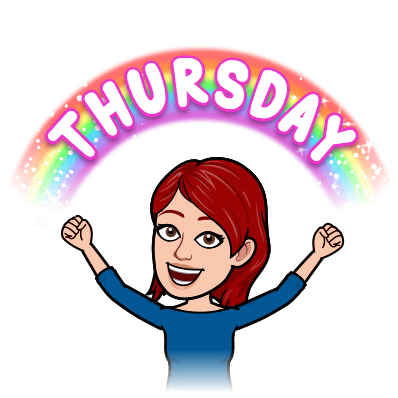 DRUŽBA:Ponovi zadnjo snov (Od obrti do industrije) in si oglej še videoposnetek na spletu pri tem poglavju. (www.radovednih-pet.si).Iz priponke prepiši v zvezek, obrneš ga lahko postrani.MATEMATIKA:Računanje je igra, stran 69.V priponki prilagam tudi list, na katerem so računi in besedilni nalogi za tiste, ki vam hitro postane dolgčas pri matematiki ali za tiste, ki bi želeli še dodatne naloge. Račune in besedilni nalogi prepiši v zvezek in jih reši. NARAVOSLOVJE IN TEHNIKA:V učbeniku na straneh 68 in 69 še enkrat natančno preberi vse o vodovodni napeljavi in o centralni napeljavi. O vodovodu smo zadnjič že raziskovali, sedaj pa prosi starše, naj ti razkažejo, na kakšen način poteka ogrevanje vaše hiše/stanovanja, da si boš vse skupaj lažje predstavljal/-a.V priponki imaš eno možnost zapisa v zvezek. Lahko pa namesto zapisa, ki je v priponki, preprosto prerišeš VODOVODNI SISTEM iz učbenika na strani 68 in CENTRALNO KURJAVO, ki je narisana na strani 69. Izberi tisto možnost, ki ti je bližja. 